SPONSORSHIP AND GIFT AID DECLARATION FORM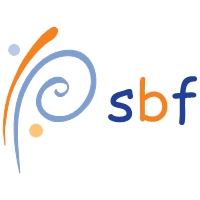 SPONSORSHIP AND GIFT AID DECLARATION FORMSPONSORSHIP AND GIFT AID DECLARATION FORMSPONSORSHIP AND GIFT AID DECLARATION FORMSPONSORSHIP AND GIFT AID DECLARATION FORMSPONSORSHIP AND GIFT AID DECLARATION FORMSPONSORSHIP AND GIFT AID DECLARATION FORMSPONSORSHIP AND GIFT AID DECLARATION FORMSPONSORSHIP AND GIFT AID DECLARATION FORMSPONSORSHIP AND GIFT AID DECLARATION FORMSPONSORSHIP AND GIFT AID DECLARATION FORMSPONSORSHIP AND GIFT AID DECLARATION FORMSPONSORSHIP AND GIFT AID DECLARATION FORMSPONSORSHIP AND GIFT AID DECLARATION FORMSPONSORSHIP AND GIFT AID DECLARATION FORMSPONSORSHIP AND GIFT AID DECLARATION FORMSPONSORSHIP AND GIFT AID DECLARATION FORMSPONSORSHIP AND GIFT AID DECLARATION FORMThe Pole Sports Benevolent FundThe Pole Sports Benevolent FundThe Pole Sports Benevolent FundThe Pole Sports Benevolent FundThe Pole Sports Benevolent FundThe Pole Sports Benevolent FundThe Pole Sports Benevolent FundThe Pole Sports Benevolent FundThe Pole Sports Benevolent FundThe Pole Sports Benevolent FundThe Pole Sports Benevolent FundThe Pole Sports Benevolent FundSlieve Donard – 4th September 2011Slieve Donard – 4th September 2011Slieve Donard – 4th September 2011Slieve Donard – 4th September 2011Slieve Donard – 4th September 2011Slieve Donard – 4th September 2011Slieve Donard – 4th September 2011Slieve Donard – 4th September 2011Slieve Donard – 4th September 2011Slieve Donard – 4th September 2011Slieve Donard – 4th September 2011Slieve Donard – 4th September 2011Slieve Donard – 4th September 2011Slieve Donard – 4th September 2011Slieve Donard – 4th September 2011Please sponsor me to climb Slieve Donard, Newcastle, so I can raise funds for The Pole Sports Benevolent Fund who provide financial relief in the case ofPlease sponsor me to climb Slieve Donard, Newcastle, so I can raise funds for The Pole Sports Benevolent Fund who provide financial relief in the case ofPlease sponsor me to climb Slieve Donard, Newcastle, so I can raise funds for The Pole Sports Benevolent Fund who provide financial relief in the case ofPlease sponsor me to climb Slieve Donard, Newcastle, so I can raise funds for The Pole Sports Benevolent Fund who provide financial relief in the case ofPlease sponsor me to climb Slieve Donard, Newcastle, so I can raise funds for The Pole Sports Benevolent Fund who provide financial relief in the case ofPlease sponsor me to climb Slieve Donard, Newcastle, so I can raise funds for The Pole Sports Benevolent Fund who provide financial relief in the case ofPlease sponsor me to climb Slieve Donard, Newcastle, so I can raise funds for The Pole Sports Benevolent Fund who provide financial relief in the case ofPlease sponsor me to climb Slieve Donard, Newcastle, so I can raise funds for The Pole Sports Benevolent Fund who provide financial relief in the case ofPlease sponsor me to climb Slieve Donard, Newcastle, so I can raise funds for The Pole Sports Benevolent Fund who provide financial relief in the case ofPlease sponsor me to climb Slieve Donard, Newcastle, so I can raise funds for The Pole Sports Benevolent Fund who provide financial relief in the case ofPlease sponsor me to climb Slieve Donard, Newcastle, so I can raise funds for The Pole Sports Benevolent Fund who provide financial relief in the case ofPlease sponsor me to climb Slieve Donard, Newcastle, so I can raise funds for The Pole Sports Benevolent Fund who provide financial relief in the case ofPlease sponsor me to climb Slieve Donard, Newcastle, so I can raise funds for The Pole Sports Benevolent Fund who provide financial relief in the case ofPlease sponsor me to climb Slieve Donard, Newcastle, so I can raise funds for The Pole Sports Benevolent Fund who provide financial relief in the case ofPlease sponsor me to climb Slieve Donard, Newcastle, so I can raise funds for The Pole Sports Benevolent Fund who provide financial relief in the case ofPlease sponsor me to climb Slieve Donard, Newcastle, so I can raise funds for The Pole Sports Benevolent Fund who provide financial relief in the case ofPlease sponsor me to climb Slieve Donard, Newcastle, so I can raise funds for The Pole Sports Benevolent Fund who provide financial relief in the case ofPlease sponsor me to climb Slieve Donard, Newcastle, so I can raise funds for The Pole Sports Benevolent Fund who provide financial relief in the case ofPlease sponsor me to climb Slieve Donard, Newcastle, so I can raise funds for The Pole Sports Benevolent Fund who provide financial relief in the case ofPlease sponsor me to climb Slieve Donard, Newcastle, so I can raise funds for The Pole Sports Benevolent Fund who provide financial relief in the case ofhardship for people who by injury or accident are not able to continue working in the Pole Sports Industry.  hardship for people who by injury or accident are not able to continue working in the Pole Sports Industry.  hardship for people who by injury or accident are not able to continue working in the Pole Sports Industry.  hardship for people who by injury or accident are not able to continue working in the Pole Sports Industry.  hardship for people who by injury or accident are not able to continue working in the Pole Sports Industry.  hardship for people who by injury or accident are not able to continue working in the Pole Sports Industry.  hardship for people who by injury or accident are not able to continue working in the Pole Sports Industry.  hardship for people who by injury or accident are not able to continue working in the Pole Sports Industry.  hardship for people who by injury or accident are not able to continue working in the Pole Sports Industry.  hardship for people who by injury or accident are not able to continue working in the Pole Sports Industry.  hardship for people who by injury or accident are not able to continue working in the Pole Sports Industry.  hardship for people who by injury or accident are not able to continue working in the Pole Sports Industry.  hardship for people who by injury or accident are not able to continue working in the Pole Sports Industry.  hardship for people who by injury or accident are not able to continue working in the Pole Sports Industry.  hardship for people who by injury or accident are not able to continue working in the Pole Sports Industry.  hardship for people who by injury or accident are not able to continue working in the Pole Sports Industry.  hardship for people who by injury or accident are not able to continue working in the Pole Sports Industry.  hardship for people who by injury or accident are not able to continue working in the Pole Sports Industry.  hardship for people who by injury or accident are not able to continue working in the Pole Sports Industry.  We, who have given our names and addresses below and who have ticked the gift aid box want The Pole Sports Benevolent Fund to reclaim tax on the donation given belowWe, who have given our names and addresses below and who have ticked the gift aid box want The Pole Sports Benevolent Fund to reclaim tax on the donation given belowWe, who have given our names and addresses below and who have ticked the gift aid box want The Pole Sports Benevolent Fund to reclaim tax on the donation given belowWe, who have given our names and addresses below and who have ticked the gift aid box want The Pole Sports Benevolent Fund to reclaim tax on the donation given belowWe, who have given our names and addresses below and who have ticked the gift aid box want The Pole Sports Benevolent Fund to reclaim tax on the donation given belowWe, who have given our names and addresses below and who have ticked the gift aid box want The Pole Sports Benevolent Fund to reclaim tax on the donation given belowWe, who have given our names and addresses below and who have ticked the gift aid box want The Pole Sports Benevolent Fund to reclaim tax on the donation given belowWe, who have given our names and addresses below and who have ticked the gift aid box want The Pole Sports Benevolent Fund to reclaim tax on the donation given belowWe, who have given our names and addresses below and who have ticked the gift aid box want The Pole Sports Benevolent Fund to reclaim tax on the donation given belowWe, who have given our names and addresses below and who have ticked the gift aid box want The Pole Sports Benevolent Fund to reclaim tax on the donation given belowWe, who have given our names and addresses below and who have ticked the gift aid box want The Pole Sports Benevolent Fund to reclaim tax on the donation given belowWe, who have given our names and addresses below and who have ticked the gift aid box want The Pole Sports Benevolent Fund to reclaim tax on the donation given belowWe, who have given our names and addresses below and who have ticked the gift aid box want The Pole Sports Benevolent Fund to reclaim tax on the donation given belowWe, who have given our names and addresses below and who have ticked the gift aid box want The Pole Sports Benevolent Fund to reclaim tax on the donation given belowWe, who have given our names and addresses below and who have ticked the gift aid box want The Pole Sports Benevolent Fund to reclaim tax on the donation given belowWe, who have given our names and addresses below and who have ticked the gift aid box want The Pole Sports Benevolent Fund to reclaim tax on the donation given belowWe, who have given our names and addresses below and who have ticked the gift aid box want The Pole Sports Benevolent Fund to reclaim tax on the donation given belowWe, who have given our names and addresses below and who have ticked the gift aid box want The Pole Sports Benevolent Fund to reclaim tax on the donation given belowWe, who have given our names and addresses below and who have ticked the gift aid box want The Pole Sports Benevolent Fund to reclaim tax on the donation given belowWe, who have given our names and addresses below and who have ticked the gift aid box want The Pole Sports Benevolent Fund to reclaim tax on the donation given belowonthe date shown. We understand that each of us must pay an amount of income tax or capital gains tax at least equal to the tax reclaimed by the PSBF on the donation.onthe date shown. We understand that each of us must pay an amount of income tax or capital gains tax at least equal to the tax reclaimed by the PSBF on the donation.onthe date shown. We understand that each of us must pay an amount of income tax or capital gains tax at least equal to the tax reclaimed by the PSBF on the donation.onthe date shown. We understand that each of us must pay an amount of income tax or capital gains tax at least equal to the tax reclaimed by the PSBF on the donation.onthe date shown. We understand that each of us must pay an amount of income tax or capital gains tax at least equal to the tax reclaimed by the PSBF on the donation.onthe date shown. We understand that each of us must pay an amount of income tax or capital gains tax at least equal to the tax reclaimed by the PSBF on the donation.onthe date shown. We understand that each of us must pay an amount of income tax or capital gains tax at least equal to the tax reclaimed by the PSBF on the donation.onthe date shown. We understand that each of us must pay an amount of income tax or capital gains tax at least equal to the tax reclaimed by the PSBF on the donation.onthe date shown. We understand that each of us must pay an amount of income tax or capital gains tax at least equal to the tax reclaimed by the PSBF on the donation.onthe date shown. We understand that each of us must pay an amount of income tax or capital gains tax at least equal to the tax reclaimed by the PSBF on the donation.onthe date shown. We understand that each of us must pay an amount of income tax or capital gains tax at least equal to the tax reclaimed by the PSBF on the donation.onthe date shown. We understand that each of us must pay an amount of income tax or capital gains tax at least equal to the tax reclaimed by the PSBF on the donation.onthe date shown. We understand that each of us must pay an amount of income tax or capital gains tax at least equal to the tax reclaimed by the PSBF on the donation.onthe date shown. We understand that each of us must pay an amount of income tax or capital gains tax at least equal to the tax reclaimed by the PSBF on the donation.onthe date shown. We understand that each of us must pay an amount of income tax or capital gains tax at least equal to the tax reclaimed by the PSBF on the donation.onthe date shown. We understand that each of us must pay an amount of income tax or capital gains tax at least equal to the tax reclaimed by the PSBF on the donation.onthe date shown. We understand that each of us must pay an amount of income tax or capital gains tax at least equal to the tax reclaimed by the PSBF on the donation.onthe date shown. We understand that each of us must pay an amount of income tax or capital gains tax at least equal to the tax reclaimed by the PSBF on the donation.onthe date shown. We understand that each of us must pay an amount of income tax or capital gains tax at least equal to the tax reclaimed by the PSBF on the donation.onthe date shown. We understand that each of us must pay an amount of income tax or capital gains tax at least equal to the tax reclaimed by the PSBF on the donation.Thank you very much for your donation on behalf of me - ..............................................................Thank you very much for your donation on behalf of me - ..............................................................Thank you very much for your donation on behalf of me - ..............................................................Thank you very much for your donation on behalf of me - ..............................................................Thank you very much for your donation on behalf of me - ..............................................................Thank you very much for your donation on behalf of me - ..............................................................Thank you very much for your donation on behalf of me - ..............................................................Thank you very much for your donation on behalf of me - ..............................................................Thank you very much for your donation on behalf of me - ..............................................................Thank you very much for your donation on behalf of me - ..............................................................Thank you very much for your donation on behalf of me - ..............................................................Thank you very much for your donation on behalf of me - ..............................................................Thank you very much for your donation on behalf of me - ..............................................................Thank you very much for your donation on behalf of me - ..............................................................Thank you very much for your donation on behalf of me - ..............................................................Thank you very much for your donation on behalf of me - ..............................................................Thank you very much for your donation on behalf of me - ..............................................................Thank you very much for your donation on behalf of me - ..............................................................Thank you very much for your donation on behalf of me - ..............................................................Thank you very much for your donation on behalf of me - ..............................................................Full nameFull nameHome AddressHome AddressHome AddressHome AddressPostcodePostcodePostcodeAmountDate paidDate paidGift Aid?(First name and surname)(First name and surname)(First name and surname)(Not your work address, this is important for gift aid)(Not your work address, this is important for gift aid)(Not your work address, this is important for gift aid)(Not your work address, this is important for gift aid)(Not your work address, this is important for gift aid)(Not your work address, this is important for gift aid)(Not your work address, this is important for gift aid)(Not your work address, this is important for gift aid)£√Full nameFull nameHome AddressHome AddressHome AddressHome AddressPostcodePostcodePostcodeAmountDate paidDate paidGift Aid?(First name and surname)(First name and surname)(First name and surname)(Not your work address, this is important for gift aid)(Not your work address, this is important for gift aid)(Not your work address, this is important for gift aid)(Not your work address, this is important for gift aid)(Not your work address, this is important for gift aid)(Not your work address, this is important for gift aid)(Not your work address, this is important for gift aid)(Not your work address, this is important for gift aid)£√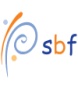 